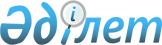 Қазақстан Республикасының Қарулы Күштеріне, басқа әскерлеріне және әскери құрылымдарына азаматтарды 2009 жылдың сәуір-маусымында, қазан-желтоқсанында мерзімді әскери қызметке кезекті шақыруды жүргізуді ұйымдастыру және қамтамасыз ету туралы
					
			Күшін жойған
			
			
		
					Қостанай облысы Сарыкөл ауданы әкімдігінің 2009 жылғы 4 мамырдағы № 140 қаулысы. Қостанай облысы Сарыкөл ауданының Әділет басқармасында 2009 жылғы 29 мамырда № 9-17-77 тіркелді. Күші жойылды - Қостанай облысы Сарыкөл ауданы әкімдігінің 2010 жылғы 5 қаңтардағы № 2 қаулысымен

      Ескерту. Күші жойылды - Қостанай облысы Сарыкөл ауданы әкімдігінің 2010.01.05 № 2 қаулысымен.

      "Әскери мiндеттiлiк және әскери қызмет туралы" Қазақстан Республикасының Заңына, "Белгiленген әскери қызмет мерзiмiн өткерген мерзiмдi әскери қызметтегi әскери қызметшiлердi запасқа шығару және Қазақстан Республикасының азаматтарын 2009 жылдың сәуiр-маусымында және қазан-желтоқсанында кезектi мерзiмдi әскери қызметке шақыру туралы" Қазақстан Республикасы Президентiнiң 2009 жылғы 1 сәуірдегі № 779 Жарлығына, "Белгiленген әскери қызмет мерзiмiн өткерген мерзiмдi әскери қызметтегi әскери қызметшiлердi запасқа шығару және Қазақстан Республикасының азаматтарын 2009 жылдың сәуiр-маусымында және қазан-желтоқсанында кезектi мерзiмдi әскери қызметке шақыру туралы" Қазақстан Республикасы Президентiнiң 2009 жылғы 1 сәуірдегі № 779 Жарлығын iске асыру туралы" Қазақстан Республикасы Үкiметiнiң 2009 жылғы 17 сәуiрдегi № 543 қаулысына және "Қазақстан Республикасының Қарулы Күштерiне, басқа әскерлерiне және әскери құрылымдарына азаматтарды 2009 жылдың сәуір–маусымында және қазан-желтоқсанында мерзiмдi әскери қызметке кезектi шақыруын жүргiзудi ұйымдастыру және қамтамасыз ету туралы" Қостанай облысы әкiмдiгiнiң 2009 жылғы 20 сәуiрдегi № 157 қаулысына сәйкес Сарыкөл ауданының әкiмдiгi ҚАУЛЫ ЕТЕДI:



      1. Он сегiз жастан жиырма жетi жасқа дейiнгi мерзiмдi әскери қызметке шақырудан босатылуға немесе кейiнге қалдыруга құқығы жоқ ер азаматтар, сондай-ақ шақыруды кейiнге қалдыру құқығынан айырылған азаматтарды, сонымен қатар жиырма жетiге жасы толмаған оқу орындарынан шығарылған және әскерге шақыру бойынша әскери қызметтi белгiленген мерзiмде өтемеген азаматтарды 2009 жылдың сәуір-маусымында, қазан-желтоқсанында мерзiмдi әскери қызметке кезектi шақыруды өткiзу ұйымдастырылсын және қамтамасыз етiлсiн.



      2. Шақыру комиссиясының құрамы және шақыруды өткiзу кестесi 1,  2 қосымшаға келiсе бекiтiлсiн.



      3. "Сарыкөл орталық аудандық ауруханасы" мемлекеттiк коммуналдық қазыналық кәсiпорнының (МКҚП) бас дәрiгеріне (Ж.К. Құсаинов) (келісім бойынша) ұсынылсын:

      1) кезектi шақыруды өткiзу үшiн аудандық медициналық комиссияны дәрiгер мамандармен толықтырсын;

      2) шақырылуға тиiстi шақырылушылардың сапалы қабылдауын, анализдерiнiң қорытындыларын өңдеуiн және беруiн ұйымдастырсын;

      3) шақырылушылардың тексеруiн және емдеуiн өткiзу үшiн 10 төсек орын бөлсiн, тексеру және емдеу актiлерiн Қостанай облысы Сарыкөл ауданының қорғаныс iстерi жөнiндегi бөлiмiне 3 күндiк мерзiмде тапсырсын;

      4) шақыру пунктiн қажеттi мүлiк, дәрi-дәрмек, құрал-саймандармен қамтамасыз етсiн.



      4. "Сарыкөл ауданы iшкi iстер бөлiмi" мемлекеттiк мекемесiнiң (ММ) бастығына (С.К. Медетов) (келісім бойынша) шақыруды өткiзу және командаларды жөнелту кезеңiнде ұсынылсын:

      1) мерзiмдi әскери қызметке шақырудан жалтарып жүрген шақырылушыларды жеткiзуге жәрдем етсiн;

      2) шақыру комиссиясының жұмыс iстеу кезеңiне және Қазақстан Республикасының Қарулы Күштерiне жөнелту күндерiнде қоғамдық тәртiптi қалпында сақтау үшiн Қостанай облысы Сарыкөл ауданының қорғаныс iстерi жөнiндегi бөлiмi "ММ" өтiнiмiне келiсе полиция нарядын бөлсiн.



      5. Ауылдық округтердiң және Сарыкөл кентiнiң әкiмдерi әскерге шақырылушыларды комиссияға келу және жиналу пунктiне жiберу үшiн уақытында және толық хабарландыру жөнiнде шаралар қабылдасын.



      6. Ауданның кәсiпорындар, ұйымдар, мекемелер бастықтарына ұсынылсын:

      1) Қазақстан Республикасының Қарулы Күштерiне жөнелтуге шақыру қағазын алған шақырылушылармен уақытында есеп айырсын;

      2) қажеттi анықтамалар мен мiнездемелер беруiне кедергi жасамасын;

      3) мүмкiндiгiнше шақырылушылардың салтанатты шығарып салуын ұйымдастырсын.



      7. "Сарыкөл ауданы әкiмдiгiнiң қаржы бөлiмi" ММ (Т.И. Лысяк) аудан бюджетiнде ескерiлген мөлшерде "Қостанай облысы Сарыкөл ауданының қорғаныс iстерi жөнiндегi бөлiмi" ММ (В.В. Слободюк) өтiнiмi бойынша белгiленген мерзiмде шақырудың қаржыландыруын қамтамасыз етсiн.



      8. Берiлген қаулының орындалуына бақылау жасау Сарыкөл ауданы әкiмiнiң орынбасары С.М. Дүтпаевқа жүктелсiн.



      9. Осы қаулы ол алғаш рет ресми жарияланғаннан кейін күнтізбелік он күн өткен соң қолданысқа енгізілсін және 2009 жылдың сәуiрiнен туындаған iс-әрекеттерге таратылады.      Сарыкөл ауданының әкiмi                    Қ. Ғабдулин      КЕЛІСІЛДІ      "Қостанай облысы Сарыкөл

      ауданының қорғаныс iстерi

      жөнiндегi бөлiмi" мемлекеттiк

      мекемесiнiң (ММ) бастығы

      В. Слободюк      "Сарыкөл ауданы iшкi

      iстер бөлiмi" ММ бастығы

      С. Медетов      "Сарыкөл орталық аудандық

      ауруханасы" ГКҚП бас дәрiгерi

      Ж. Құсаинов      



Әкiмдiктiң           

2009 жылғы 4 мамырдағы     

№ 140 қаулысымен бекiтiлген   Шақыру комиссиясының құрамы      Ескерту. Қосымшаға өзгерту енгізілді - Қостанай облысы Сарыкөл ауданы әкімдігінің 2009.09.21 № 262 (қолданысқа енгізілу тәртібін  т.2 қараңыз) қаулысымен.      Солдат малбақұлы Дүтпаев - Сарыкөл ауданы әкiмiнiң орынбасары, комиссия төрағасының орынбасары.

      Асел Байсұлтанқызы Дандыбаева - шақыру комиссияның хатшысы.

      Талғат Қаирбекұлы Өтегенов – "Қостанай облысы Сарыкөл ауданының қорғаныс iстерi жөнiндегi бөлiмi" мемлекеттiк мекемесiнiң (ММ) бастығы, комиссиясының төрағасы (келiсiм бойынша);

      Николай Николаевич Сорокопуд – "Сарыкөл ауданының ішкі істер бөлімі" ММ бастығының орынбасары (келiсiм бойынша);

      Евгений Николаевич Ткаченко - дәрiгер-хирург, медициналық комиссияның төрағасы болып.      



Әкiмдiктiң          

2009 жылғы 4 мамырдағы    

№ 140 қаулысымен бекiтiлген   Шақыруды өткiзу кестесi
					© 2012. Қазақстан Республикасы Әділет министрлігінің «Қазақстан Республикасының Заңнама және құқықтық ақпарат институты» ШЖҚ РМК
				Р/с

№
Ауылдық

округтiң атауы
Барлығы

адам
Сәуiр 
6
7
8
9
10
13
14
1.Барвин ауылдық округi17172.Веселоподол ауылдық

округi553.Златоуст ауылдық

округi774.Краснознамен ауылдық

округi20205.Комсомол ауылдық

округi15156.Лесной ауылдық

округi 557.Ленинград ауылдық

округi448.Маяк ауылдық округi12129.Севастополь ауылдық

округi9910.Сорочин ауылдық

округi181811.Тағыл ауылдық округi8812.Тимирязев ауылдық

округi7713.Чехов ауылдық округi7714.Сарыкөл кентi111136852348815."Сарыкөл агробизнес

және құқық колледжі"

мемлекеттiк

коммуналдық қазыналық

кәсiпорны3030БАРЛЫҒЫ:27546354639234838